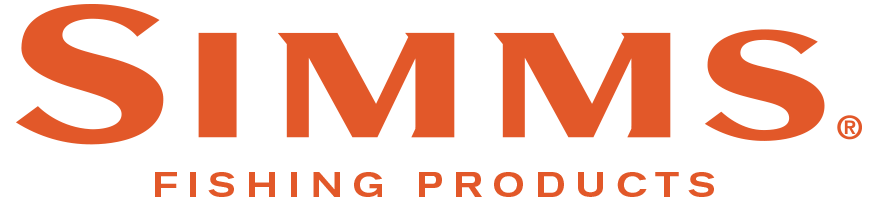 Гарантийный талон продукции Simms®Забродная экипировка / Другая одежда(нужное подчеркнуть)Кто сдаетФамилия Имя:Компания:Телефон:Эл. Почта:Товар:Модель:Размер:Цвет:Дата покупки:Место покупки:Подробное описание повреждения:Подробное описание повреждения:Подробное описание повреждения:Подробное описание повреждения:Подробное описание повреждения:Дата:Подпись клиентаПодпись принявшего